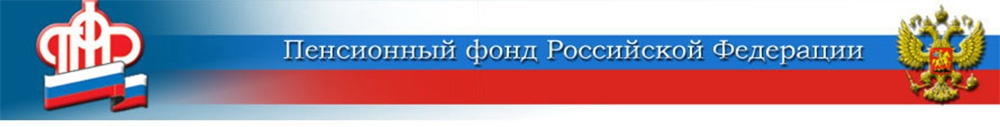 На электронную трудовую книжку перейти ещё можно	В России введена электронная трудовая книжка – новый формат хорошо знакомого всем работающим россиянам документа. До 31 декабря прошлого года работающие россияне должны были определиться с форматом своей трудовой книжки — электронным или бумажным - и подать соответствующее заявление работодателю.	Между тем перейти на электронный вариант ведения записей о трудовой деятельности можно и теперь. Согласно закону,* работник, подавший письменное заявление о продолжении ведения бумажной трудовой книжки, вправе в последующем подать работодателю новое заявление — о переходе на электронный формат.  	Кроме того, не все работающие россияне в силу разных уважительных причин (длительный больничный, отпуск, отстранение от работы или отсутствие места работы) имели возможность подать работодателю заявление о выборе варианта трудовой книжки. Они могут сделать это в любое время, подав работодателю по основному месту работы, в том числе при трудоустройстве, соответствующее письменное заявление.	Напомним, что у россиян, кто впервые устроится на работу с 2021 года, все сведения о периодах работы изначально будут вестись только в электронном виде без оформления бумажной трудовой книжки.* Федеральный закон от 16.12.2019 N 439-ФЗ "О внесении изменений в Трудовой кодекс Российской Федерации в части формирования сведений о трудовой деятельности в электронном виде"; ТК РФ, статьи 66, 66.1ЦЕНТР ПФР № 1по установлению пенсийв Волгоградской области